Tanners Brook Primary SchoolJob DescriptionClassroom Teacher Principle ResponsibilitiesTo fulfil the professional responsibilities of a teacher, as set out in the School Teachers’ Pay and Conditions DocumentTo meet the expectations set out in the Teachers’ StandardsTo teach to an outstanding level across the Early Years, Key Stages 1 and 2To assist in raising and maintaining standards of pupil attainment and achievement at the schoolTo promote learning and to monitor, support and be accountable for pupil progressTo ensure consistently high levels of professionalism are maintainedTo promote the school’s belief in creating a safe environment for pupils through robust safeguarding practices and maintaining an environment where pupils feel confident to approach any member of staff with a concernDuties and ResponsibilitiesThe Classroom Teacher will be responsible for:Professional StandardsTo fulfil the professional responsibilities of a teacher, as set out in the School Teachers’ Pay and Conditions DocumentTo meet and maintain the expectations set out in the Teachers’ Standards at all timesTo support the aims and ethos of the school as defined through school policiesTo set a professional example in terms of punctuality and attendanceTo consistently and fairly apply the school’s reward and sanctions proceduresTeachingPlanning and teaching well-structured lessons to assigned classes, following the school’s plans, curriculum and schemes of workAssessing, monitoring, recording and reporting on the learning needs, progress and achievements of assigned pupils, making accurate and productive use of assessmentAdapting teaching to respond to the strengths and needs of pupilsSetting high expectations which inspire, motivate and challenge pupilsPromoting good progress and outcomes by pupilsDemonstrating good subject and curriculum knowledgeParticipating in arrangements for preparing pupils for external tests Promoting, supporting and facilitating inclusion, by encouraging participation of all pupils in learning and extracurricular activitiesOrganising and managing teaching space and resources to help maintain a stimulating and safe learning environmentUsing ICT skills to advance learning To ensure a positive classroom atmosphereTo foster and encourage intellectual curiosityTo deal with inappropriate behaviour quickly, consistently and effectively in accordance with the school behaviour policyTo attend staff meetingsUndertaking any other relevant duties given by the Head of SchoolWhole-school organisation, strategy and developmentContributing to the development, implementation and evaluation of the school’s policies, practices and procedures, so as to support the school’s values and visionMaking a positive contribution to the wider life and ethos of the school and the HISP Multi Academy TrustWorking with others on curriculum and pupil development to secure co-ordinated outcomesHealth, safety, and disciplinePromoting the safety and wellbeing of pupils, and helping to safeguard pupil wellbeing by following the requirements of Keeping Children Safe in Education and the school’s child protection policyMaintaining good order and discipline among pupils, managing behaviour effectively to ensure a good and safe learning environmentProfessional developmentKeeping knowledge and understanding relevant and up-to-date by reflecting on your own practice, liaising with school leaders, and identifying relevant professional development to improve personal effectiveness Taking opportunities to build the appropriate skills, qualifications, and/or experience needed for the role by taking part in further training with support from the school Taking part in the school’s appraisal proceduresWhere appropriate, taking part in the appraisal and professional development of othersCommunicationCommunicating effectively with pupilsTo ensure effective communication and consultation with parents and carersWorking with colleagues and other relevant professionalsCommunicating knowledge and understanding of pupils to other school staff and collaborating and working with education, health and social care professionals, so that informed decision making can take place on intervention and provisionDeveloping effective professional relationships with colleaguesPersonal and professional conductUpholding public trust in the profession and maintain high standards of ethics and behaviour, within and outside schoolHaving proper and professional regard for the ethos, policies and practices of the school and the HISP Multi Academy Trust, and maintaining high standards of attendance and punctualityUnderstanding and acting within the statutory frameworks setting out their professional duties and responsibilitiesSchool Ethos -To play a full role in school life, to support the ethos of the school and of the HISP Multi Academy Trust, and to encourage all pupils to follow this exampleOther areas of responsibilityTo take responsibility for leading a foundation subject (experienced teachers)OtherTo undertake supervisory duties as is requiredTo attend and lead assembliesTo undertake all training as requiredTo work co-operatively with others towards shared goalsTo be aware of and to comply with policies and procedures including those relating to child protection and safeguarding, health and safety, and security and confidentialityTo promote and ensure the health and safety of pupils, staff and visitors at all timesThe list of duties in the job description should not be regarded as exclusive or exhaustive. There will be other duties and requirements associated with your job and, in addition, as a term of your employment you may be required to undertake various other duties as may reasonably be required. Your duties will be as set out in the above job description but please note that the HISP Multi Academy Trust reserves the right to update your job description, from time to time, to reflect changes in, or to, your job. You will be consulted about any proposed changes.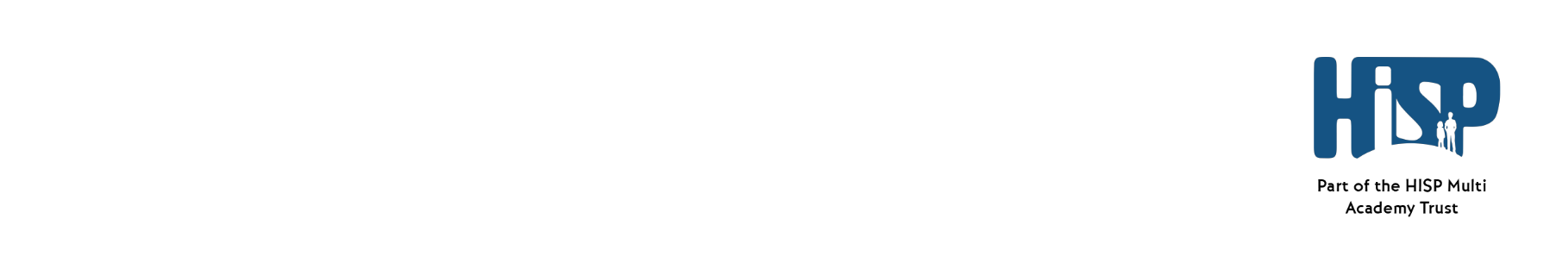 